ZŠ ŽICHOVICE, 
zve předškolní děti 
na druhou lekci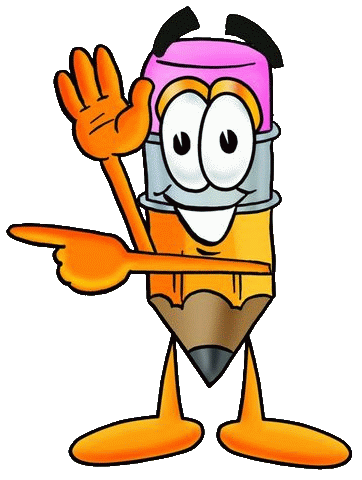 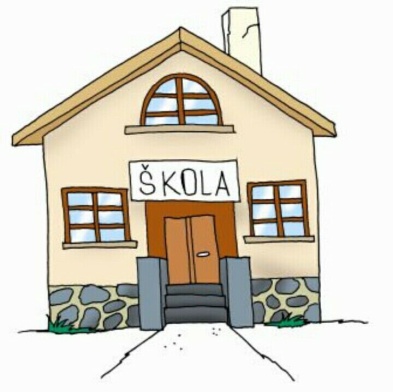 PŘEDŠKOLIČKY – 21. 2. 2023 v budově školy Žichovice, od 13.00. - 14.00(tel.: 376596 116, 799 511 156)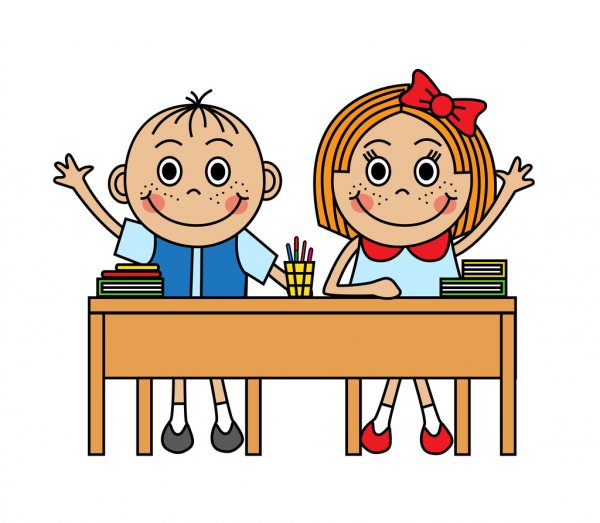 Rodiče jsou též zváni.